                   PROCEDURA INTERWENCJI KRYZYSOWEJ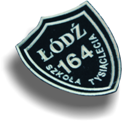    W SYTUACJI ŚMIERCI SAMOBÓJCZEJ DOKONANEJ                   NA TERENIE SZKOŁY I POZA NIĄ.Działania interwencyjne (do realizacji natychmiast):1. W sytuacji śmierci samobójczej dokonanej na terenie szkoły dyrektor niezwłocznie kontaktuje się z:służbami medycznymi,rodzicami (prawnymi opiekunami),policją, prokuraturą,organem nadzoru pedagogicznego.2. Dyrektor szkoły powiadamia rodziców (prawnych opiekunów) o wydarzeniu. 3. Udziela pomocy służbom ratowniczym i policji w przypadku ich działań na terenie szkoły. 4. Podejmuje decyzje o dalszej organizacji pracy szkoły w danym dniu. 5. Organizuje interwencję grupową dla uczniów i nauczycieli.6. W sytuacji śmierci samobójczej poza szkołą dyrektor szkoły podejmuje następujące działania:powiadamia nadzór pedagogiczny,organizuje interwencję w środowisku rówieśniczym ucznia i nauczycieli.Działania wspierające i profilaktyczne ( do realizacji w drugiej kolejności):     1.   Dyrektor szkoły zapewnia monitoring i profilaktykę na terenie szkoły w formie:wspierania rodziny ucznia po dokonaniu samobójstwa poprzez:pomoc w uzyskaniu przez rodzinę wsparcia specjalistycznego (medycznego, psychologicznego),interwencji w środowisku rówieśniczym ucznia prowadzonej przez: pedagoga lub  psychologa 
z Poradni Psychologiczno-Pedagogicznej (ewentualnie z Poradni Zdrowia Psychicznego bądź innej instytucji) lub inną osobę przeszkoloną w interwencji kryzysowej na terenie szkół i  placówek oświatowych – w celu prewencji naśladownictwa i pomocy uczniom 
w odreagowaniu stresu,opracowania i wdrażania na terenie szkoły strategii zapobiegania samobójstwom uczniów, dostosowanej do zaistniałej sytuacji, zawierającej m.in.:rozpoznanie uczniów z zaburzeniami osobowości, nawiązanie kontaktu z ich rodzicami 
i zaproponowanie im pomocy psychologicznej,zmniejszenie ich negatywnych emocji wynikających ze stresu psychicznego,zwracanie uwagi i uczenie się, jak w wypowiedziach i/lub w zmianie zachowania dziecka wcześnie rozpoznawać sygnały ostrzegające o samobójstwie ( w razie potrzeby dyrektor organizuje odpowiednie szkolenie dla nauczycieli),zapewnienie pomocy w nauce uczniom mającym trudności w opanowaniu materiału nauczania,rozpoznanie sytuacji rodzinnej i materialno bytowej uczniów, zapewnienie odpowiedniej pomocy w sytuacjach trudnych (w miarę możliwości szkoły) przy współpracy z MOPS i innymi instytucjami,podjęcie działań, w miejscu pracy nauczycieli  i innych członków personelu szkoły, zmniejszających stres zawodowy 2.   Wszelkie podejmowane działania wspierające i profilaktyczne winny być dostosowane do warunków zaistniałych w danej sytuacji.